高雄醫學大學 KMU SPARK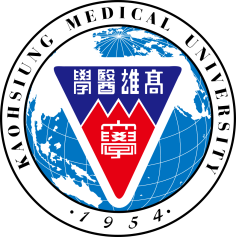 輔導諮詢紀錄表承辦人員：　　　　　　　　　　　　　　　　　單位主管：團隊名稱輔導人員日期/時間年　　　月　　　日　　　　　時　～　時年　　　月　　　日　　　　　時　～　時地點參與人員(簽章)團隊輔導顧問輔導紀錄